Środa 01.04.2020r.Temat: Pieczemy chleb!Propozycje dla rodziców:Wspólne upieczenie chlebaPrzykładowy przepis:Dziecko siedzi przy stole w kuchni, gdzie przygotowane są: 1 kg mąki, 2 saszetki suchych drożdży, litr wody, 2 łyżki cukru, 1,5 łyżeczki soli, otręby, pestki słonecznika, pestki dyni, masło do posmarowania foremek, duża miska, duża łyżka do mieszania, 3 prostokątne formy, ściereczka. Dziecko pod okiem rodzica wsypuje składniki do miski.  Następnie dokładnie miesza łyżką wszystkie składniki. Po dokładnym wymieszaniu wszystkich składników  rodzic może dać dziecku małą kostkę masła i garść otrębów w miseczce.  Zadaniem dziecka jest posmarowanie blachy i wysypanie jej otrębami. Dokładnie wymieszane ciasto rodzic stawia w ciepłym miejscu i po (ok.) godzinie razem z dzieckiem przekłada je do wcześniej przygotowanych foremek. Rodzic zanosi blachę z ciastem do piekarnika. Chleb piecze się około godziny w temperaturze 180 C.Zabawa umuzykalniająca Misia BelaTrąf, trąf, misia bela            Dziecko uderza cztery razy piąstkami o siebie, pionowo jedna o drugą. Misia kasia                            Przykuca i otwartymi dłońmi uderza raz o podłogę. Kąfacela                                Wykonuje dwa podskoki. Misia a                                  Obraca się wokół swojej osi w lewo i klaszcze w dłonie na „a”. Misia be                               Obraca się wokół swojej osi w prawo i klaszcze w dłonie na „be”. Misia kasia                             Przykuca i otwartymi dłońmi uderza o podłogę. Kąface                                    Wykonują trzy podskoki. Zachęcam, aby zabawę powtórzyć  trzy razy, za każdym razem coraz szybciejZabawy w tworzenie zbiorów z  różnych figur geometrycznych.Rodzic może przygotować po 8 figur geometrycznych ( trójkąt, koło, kwadrat, prostokąt).Figury te mogą być w różnych kolorach np. czerwonym, żółtym, niebieskim, pomarańczowym.  Zachęcam, aby były np. po 2 figury z każdego koloru. Zachęcamy dziecko aby usiadło na dywanie.  Rodzic może powiedzieć : Podziel  swoje figury tak, aby kaszty kształt leżał w innym miejscu. Ile jest trójkątów, kół, kwadratów, prostokątów? Teraz podziel figury kolorami. Ile jest figur czerwonych, żółtych, niebieskich…? Jak powstał chleb?  – praca z kartą pracy nr 26Praca plastyczna- pomalowanie farbami wybranego pieczywa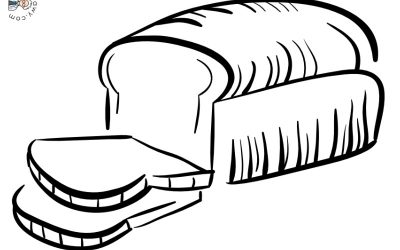 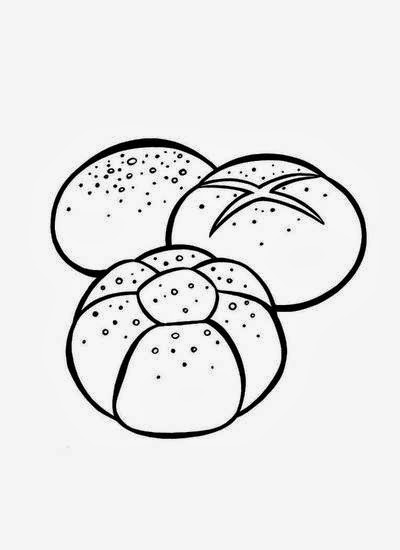 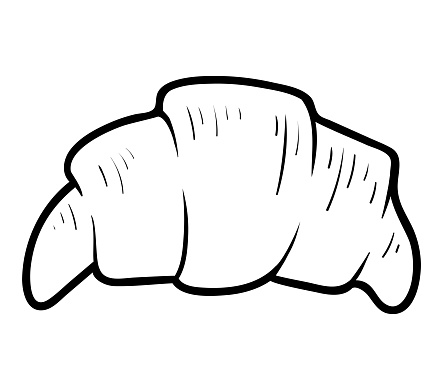 